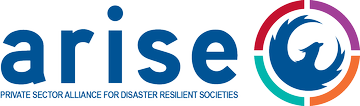 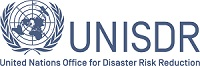 The Private Sector Alliance for Disaster Resilient Societies (ARISE) Terms of Reference    - 01 February 2019Introduction The private sector is a critical participant  in the creation of risk-resilient societies. ARISE, the Private Sector Alliance for Disaster Resilient Societies, is a network of private sector entities led by the UN Office for Disaster Risk Reduction (UNISDR). Members voluntarily commit to support and implement the Sendai Framework Disaster Risk Reduction 2015 – 2030, aligned with the 2030 Agenda for Sustainable Development and its Sustainable Development Goals (SDGs), Paris Climate Agreement, New Urban Agenda and Agenda for Humanity.In doing so, ARISE advocates for risk-informed development and preparation by encouraging and supporting the private and public sectors to put in place policies and practices to reduce disaster risk and losses. It mobilizes and facilitates the private sector to carry out risk-informed investments and to engage in business practices that build resilience, prevent social and economic losses and enhance recovery from disasters, in line with the Sendai Framework.ARISE is part of the UNISDR Strategic Framework and biannual Work Programmes, and guided by its Partnership Strategy. Rationale, Objective, Structure and Guiding Principles ARISE Rationale and Objectives To achieve the Sendai Framework and build risk-resilient societies will only be possible with a shift in thinking and change of behaviors of all, Member States and stakeholders, public and private sector, in developed and developing countries. The Sendai Framework clearly outlines this in calling for an all-of-society approach and shared responsibilities, reflecting the mutual dependencies of all interests. The private sector is a critical partner to bring about this change, both within its own constituencies through the application of risk-sensitive business investment as well as for the development of risk-sensitive regulatory and institutional frameworks. As the main employer and an integral part of communities, the private sector can also be a major force to help change behavior of society at large at the local and national level. For further details on the value of private sector enagement, see ARISE Value Proposition attached  (Annex 1).ARISE, through both a global Board  as well as national/country-level private sector Networks, aims to support the achievement of this goal through the following objectives as outlined in its Five Commitments: Raise Awareness: Awareness raising with respect to disaster risk and mobilization of the private sector;Influence: Exercising influence in respective spheres of expertise;Share Knowledge: Share knowledge, experience and good practices amongst the private sector; Catalyse: Be a catalyst to generate innovation and collaboration in developing risk-informed business strategies;Implement: Implement projects and activities to achieve the targets of the Sendai Framework.Note: Together with the new UNISDR Partnership Strategy, the TOR will replace the ARISE Strategy (December 2016), ARISE Working Document (June 2016), and ARISE Rules of Governance (June 2016). A focused private sector strategy may be developed by UNISDR in due time. The TOR will furthermore be supported by communications strategies and standard operating procedures developed by UNISDR together with the ARISE Board  and Network leadership,  as required for the management of ARISE. ARISE StructureARISE will comprise of two main bodies: ARISE Board ARISE Global Board  will focus on three main areas: Global policy advice and guidance to the Special Representative of the Secretary-General for Disaster Risk Reduction (SRSG) on global trends and opportunities to better engage the private sector at large; Engagement in global and regional advocacy for risk-informed investment, including in key global and regional United Nations meetings, WEF Fora, UN Global Compact events and activities and other relevant initiatives and events; As appropriate, facilitate the establishment and development of ARISE National Networks and provide them with advice and guidance.ARISE National NetworksARISE National Networks (‘ARISE Networks’) will be set up in alignment with  the requirements and specific local environment in the respective country. The decision about the establishment of national networks is up to the respective UNISDR Regional Office in consultation with the private sector partners. ARISE Networks will promote, enhance and support the implementation of the Sendai Framework at the national and local levels, including through advocacy, knowledge and best practice sharing and projects for the integration of DRR into business strategies and management practices. The development of public private collaboration therein is key. Communication is first step which will lead to cooperation and ultimately collaboration for DRR.For private sector partners, being a member of an ARISE Network is expected to facilitate members to build and foster resilient and prosperous business through the provision of access to information and best practices, tools and mechanisms for the integration of disaster risk reduction into business strategies and management, product development, enterprise risk management  and continuity plans and strategies. ARISE members may provide services pro bono, depending upon the need and expertise.  At the same time, ARISE Networks work towards raising awareness of the wider private sector, creating an enabling environment with public sector and private sector  partners, for  implementing the Sendai Framework. ARISE Members in geographies without existing ARISE NetworkBusinesses from countries or regions with no existing ARISE Network can join ARISE as global members. Global members are expected to comply with the same requirements of ARISE National Networks set out in the TOR, namely to promote, enhance and support the implementation of the Sendai Framework at the national and local levels, including through advocacy, knowledge and best practice sharing and projects for the integration of DRR into business strategies and management, product development, enterprise risk management  and continuity plans and strategies. Depending on location and areas of engagement, global members will report to the respective UNISDR Regional Office or a designated focal point in UNISDR headquarters.  Aligned with the overall strategic direction of ARISE to work through  networks, global members are encouraged to set up national networks in their country in close collaboration with the respective UNISDR Regional Office.3. Guiding PrinciplesARISE is established as a partnership under the UNISDR Partnership Strategy, including the following guiding principles:Build resilient socio-economic growth and development; Establish relationships between public and private sector;Secure impact and a coherent approach to climate- and disaster-resilient sustainable development at the national and local level, in particular for the most vulnerable and marginalized groups;Promote valued-added propositions for DRR that produce tangible results for all engaged partners; Be guided by common values, professionalism and UN principles, including respect for human rights and dignity, gender equality and regional balance; Follow good governance rules, notably maintaining integrity and independence of each partner, commitment to partnership obligations, transparency, accountability and sound financial management;ARISE Members must furthermore adhere to the 10 Principles of the UN Global Compact:Human rights:Principle 1 Businesses should support and respect the protection of internationally proclaimed human rights; andPrinciple 2: make sure that they are not complicit in human rights abuses.Labour:Principle 3 Businesses should uphold the freedom of association and the effective recognition of the right to collective bargaining;Principle 4: the elimination of all forms of forced and compulsory labour;Principle 5: the effective abolition of child labour; and Principle 6: the elimination of discrimination in respect of employment and occupation.Environment:Principle 7: Businesses should support a precautionary approach to environmental challenges;Principle 8: undertake initiatives to promote greater environmental responsibility; andPrinciple 9: encourage the development and diffusion of environmentally friendly technologiesAnti-corruption: Principle 10: Businesses should work against corruption in all its forms, including extortion and bribery.Roles and ActivitiesARISE BoardThe ARISE Board at the global level will be co-chaired by the SRSG and one Board member with one Board vice-chair. The Board will consist of up to 10 members representing a geographical and gender balance. (for election processsee see below IV.). Board activities include: Promote the implementation of the goals of the Sendai Framework for Disaster Risk Reduction under the general guidance of the UN Office for Disaster Risk Reduction in relevant business and policy fora; Provide guidance to the SRSG on global trends related to the implementation of Sendai Framework; Represent ARISE at relevant global UN events such as the UN General Assembly, ECOSOC events and UN Global Compact Summits, in consultation with UN Office for Disaster Risk Reduction;As to capacities and in close collaboration with UNISDR, represent ARISE at global private sector fora and initiatives, such as the UN Major Group on Business and Industry, World Economic Forum (WEF) World Business Council for Sustainable Development, International Chamber of Commerce, and relevant business associations and roundtables;Represent ARISE in the UNISDR Stakeholder Engagement Mechanism to ensure cross-fertilization with other UNISDR Advisory Groups and stakeholders; Work closely with the focal point of the Major Group on Business and Industry, and other private sector related Major Groups as appropriate, to facilitate private sector statements, key messages and other joint documents for Global Platforms and other key events;Promote membership in ARISE amongst peers and constituencies; The ARISE Board will meet with all ARISE Network leads on an annual basis; this will typically happen at Annual General Meeting but other meeting formats may be constructed on regional basis; Organize the ARISE Annual General Meeting (AGM) for information exchange and monitoring of progress with all ARISE members (global and national), as well as briefings to ARISE Network leads.ARISE Networks ARISE Networks are established through written agreement with the UN Office for Disaster Risk Reduction (Template applicable to all Networks, see Annex 2). ARISE Networks will bring together private sector companies located in a country. Focusing on risk-informed business investment, they will aim to achieve coherent approaches to the reduction of disaster and climate risks for sustainable development and long-term economic growth. ARISE Networks are expected to develop concrete action plans aligned with these Terms of Reference. Members are admitted to the relevant Network based on a successful application and signature of a statement of collaboration including adherence to the guiding principles. An ARISE Start-up Kit, developed by the ARISE Board and UNISDR, is available to assist new network formation.Specifically, ARISE Networks will strive to achieve the following priorities: Focus on national and local advocacy and promotion and dissemination of good practice, guidance and information for risk-informed business and development;Catalyze innovation, strategy development, collaboration and partnerships with national and local governments and other stakeholder groups in the UN member states to generate new knowledge and approaches for  disaster and climate risk and coherent policy development and implementation; Promote and facilitate, collaboration between public and private sectors for resilence building; including sharing of good practices within the Private Sector and with the Public Sector;Work towards creating an enabling environment for risk-informed business decisions by the private sector at large, in communication, cooperation and collaboration with governments and other partners including private sector partners and networks in the respective country;Lead and facilitate capacity building on disaster risk reduction for member companies, including for Small- and Medium Enterprises (SMEs); Implement concrete projects aligned with the respective ARISE Network Terms of Reference (ToR). Coherence with the SDGs, Paris Climate Agreement, New Urban Agenda and Agenda for Humanity must be sought. Activities should be coordinated with the respective UNISDR Regional Office to ensure, as appropriate, alignment with UNISDR’s mandate and work programmes;As appropriate, and in collaboration with UNISDR Regional Offices, seek collaboration and partnerships with other existing private sector networks, such as UN Global Compact Local Networks and networks of the UN Connecting Business Initiative (CBI), and national business and industry organizations; Share achievements and lessons learned at the global and regional level including at Regional and Global Platforms for Disaster Risk Reduction, and disseminate global and regional knowledge at national platforms and events; towards these aims the leader(s) of ARISE Networks are encouraged to attend Global Platforms and related Regional Platforms;Register, share and report against commitments and achievements of national and regional activities through Voluntary Commitments and UNISDR communication and knowledge sharing platforms such as Preventionweb and Sendai Voluntary Commitments Platform; ARISE Networks should also share and report commitments individually or collectively at Global and Regional Platforms.Bridge access to global experiences promoted by ARISE at the global level on how private sector can contribute to reduce the disaster risks as well as connect regional or national experiences that can be of interest for the ARISE Board.ARISE Network leads will meet on an annual basis with the Board or Board Member(s) to review and discuss achievements and future direction and activities. Role of UNISDRUNISDR Headquarters, will: Facilitate ARISE Board meetings, discussions and engagement in global policy processes; Collaborate with the co-chair of ARISE Board and ARISE Board members to define key priorities, activities and deliverables for the ARISE Board;Facilitate and service ARISE Board conferences and support the organization of the AGM; Draft standard operating materials for the management of ARISE; In close collaboration with  UNISDR Regional Offices and ARISE Network leads, undertake due diligence in accordance with the UN rules and regulations before the enrolment of new ARISE members; Manage a database of all global and national ARISE members based on input by ARISE Networks; Host an ARISE portal (open to the public) on Preventionweb, as well as a closed ARISE Work Space on Preventionweb for internal dialogue between ARISE Board and Network members;Provide ARISE members with regular updates on trends and developments including through UNISDR newsletters and social media; provide other online knowledge management and communication services on best practice, data, statistics, events and other information;Facilitate engagement and collaboration between ARISE, Member States, UN agencies and other stakeholders through appropriate means and processes at the global level, with UNISDR and ARISE Board supporting and facilitating this engagement.b)   UNISDR Regional Offices, taking into account the specificities and challenges of the regions, will:Guide, support and facilitate the establishment and development of national ARISE Networks, as appropriate; Receive and process new member applications in close cooperation with ARISE Networks where existing. As part of the application process, ensure and support due diligence by UNISDR Headquarters aligned with organizational processes and procedues prior to admission to an ARISE network;As appropriate, engage in the development and implementation of specific projects of ARISE Networks; Upon request from Member States, broker collaboration between national ARISE Networks and National Sendai Focal Points and National Disaster Risk Reduction Coordination Mechanisms such as National DRR Platforms; Ensure invitation and engagement of ARISE Networks in Regional Platforms and other activities as appropriate; Provide information on activities and trends from the national ARISE networks to UNISDR HQ for dissemination to the ARISE Board;Monitor and report against progress and achievements of the ARISE National Networks under existing reporting mechanisms such as the the annual report;Facilitate engagement and collaboration between ARISE, Member States, UN agencies and other stakeholders through appropriate means and processes at the regional and national levels. Identify and encourage, when feasible, appropriate candidates from the region to put forward their candidacy to serve on the Global ARISE BoardWorking Modalities Admission processAny company interested to become an ARISE member must submit an application for admission. The admission process contains three stages: a )  Submission of admission form by the interested company to the respective UNISDR Regional Office or a designated focal point in UNISDR headquarters.  Application forms can be found on the UNISDR website. b)  Screening by UNISDR along a common set of criteria and due diligence facilitated as to a set of criteria and aligned with UN rules and regulations. Application of companies which are Global Compact members can be ‘fast-tracked’ as a pre-qualification attribute.c)  Official admission from UNISDR to ARISE through letter of acceptance.Composition, Election, Terms of OfficeARISE BoardThe ARISE Board will constitute up to 10 members representing a cross-section of private sector companies and business networks or organizations. Members are eligible for a term of three years, renewable once. Election Process:An election commission will be established to draft and revise as appropriate election criteria, including to ensure an appropriate sector, geographical, gender and age balance. The election committee will also engage in the election process, including to make recommendations to the ARISE Board in case of questions arising in the election process.  An election for the full Board will be held on a tri-annual basis. Election is initiated by a call for nomination of Board candidates, announced by UNISDR. Nominations are done through submission of the ARISE nomination form.  Board Members will be presented and elected in person by ARISE members at the AGM. Personal attendance at the AGM is compulsory for nominees and members wishing to vote.    In exceptional circumstances, should it be impossible to elect a full board at the AGM, vacant seats will be filled through in a closed ballot online election process by all ARISE members. UNISDR will facilitate this through an online voting poll within 30 days after the AGM.ARISE Board members are selected in both their personal and on their professional and  institutional background. All members are expected to be represented in person at ARISE Board meetings and actively engage in the discussions. In exceptional circumstances, a member may nominate a suitable senior person from his/her organization who can represent him/her at the quarterly conference calls, should for some compelling reasons, such as illness, pressing business/personal commitments,  he/she is not able to attend. This will enable him/her to have first hand information on the developments at these meetings.  Names of such nominated person who would represent the member at the conference calls should be intimated before-hand to the UNISDR Headquarters.  The ARISE Board chairs can deliberate and declare vacant the seat of a member who is considered to be inactive. A replacement(s) will be selected at the discretion of the ARISE Board.Co-Chairs and Vice-Chair: The SRSG is the permanent co-chair of the ARISE Board. ARISE Board members elect a private sector co-and vice chair at the beginning of their term in person or through an online election process.  Private sector co-chairs and vice-chairs can serve for one ARISE Board term only, to encourage rotation. The SRSG in his/her capacity as ARISE Board co-chair will:Together with the private sector co-chair, convene the ARISE Board on an annual basis;With the private sector co-chair, facilitate and coordinate regular communication activities with the ARISE Board to ensure coordination, follow up and accountability;Communicate with ARISE Board in telephone or video conferences including briefing about latest trends and developments in the area of disaster risk reduction within the UN and Member States; Inform and engage ARISE Board members on opportunities for private sector representation in key global processes and activities;Provide support liaison within UNISDR and UN overall; andAs appropriate, convey messages from the ARISE Board to Member States and UN agencies and other bodies. The ARISE Board private sector co-chair will, with assistance from the Vice-Chair:Act as the key entry point for UNISDR communication with the ARISE Board; Together with the SRSG, convene the ARISE Board on an annual basis as well as for ad hoc meetings as required;Follow up with individual members as required on their engagement in and timely delivery of ARISE Board activities; Liaise with ARISE Networks on periodic basis;In close collaboration with UNISDR HQ liaise with other UN Private Sector organizations to build collaboration and coordination;Together with ARISE Board members, and in connection with ARISE Network reports, develop an annual  report on ARISE  activities.Note: As appropriate and for specific purposes and timeframes, the ARISE Board and ARISE Networks may upon nomination by a member or UNISDR and by majority include other stakeholders (academia, independents, etc) as associate members. Associate members are invited to Board and Network meetings as observers.  ARISE National Networks The set-up, composition, selection, terms of office are left to individual ARISE Networks to determine, aligned with generic ARISE Network  Template Agreement (Annex 3). The final version of the working modalities shall be submitted to the respective UNISDR Regional Offices. Meetings An Annual General Meeting of all ARISE Board and ARISE members (including National networks members) will be organized by UNISDR, ARISE Board and ARISE members. In years of the Global Platform for Disaster Risk Reduction (GP), the AGM will be held back-to-back with the GP. An Annual General Meeting report will be produced by UNISDR Headquarters in collaboration with the ARISE Board private sector co-and vice-chairs and circulated to all ARISE members. ARISE Board will meet face to face once a year, with ad-hoc meetings and telephone or video conferences organized according to needs, but minimum twice per year. ARISE Board meeting notes and reports are shared with all ARISE members. ARISE Networks will independently agree on the number and frequency of their meetings, however are expected to meet at least once per year. A short meeting report including outcomes shall be submitted to the ARISE Board through the respective UNISDR Regional Office. Reporting of ARISEARISE Board, through its private sector co-chair, shall submit a report on activities and impact to UNISDR that is presented at the AGM meeting. The report shall include input from the ARISE Networks and Global ARISE Members based on their annual activity reports (see below). The report shall also include a list of financial and/or in-kind support provided by ARISE Board members. The report shall be prepared by ARISE Board under the leadership of the private sector co-chair and submitted to UNISDR Headquarters.  ARISE Networks and Global Members are expected to submit short annual activity reports at the end of each calendar year to UNISDR Regional Offices or the dedicated UNISDR Headquarter focal point. FundingMembership fees will not be charged, however, ARISE members are encouraged to provide in-kind or financial support to specific activities or events such as Regional and Global Platforms. Any financial support will be paid into the UNISDR Trust Fund and managed by UNISDR. With the exception of potential travel support to private sector partners from Small Island Development States,  Least Developed Countries or other circumstances determined on a case by case basis, UNISDR will not provide funding for activities of the ARISE Board or the ARISE National Networks.  Financial contribution by ARISE members directly to ARISE networks needs to be:Fully disclosed and made from a vetted ARISE member;  Focused solely on the implementation of agreed activities aligned with these TOR;Made in accordance with the legal status of the respective ARISE network and applicable national laws and regulations for the management and implementation of network activities. Such contributions are the sole responsibility of and must be managed by the respective Network Lead or dedicated treasurer;UNISDR will not be held liable for any financial transaction realized by members of ARISE Networks;The use of UNISDR’s and the United Nations name, structures or logo for fundraising, communication or promotional activities is not permitted unless specifically pre-approved by UNISDR. Accountability, use of information and publications Members of the ARISE Board and ARISE Networks shall respect the impartiality and independence required of the United Nations. Members will share, as appropriate, their work and results through the ARISE Portal and Workspace on PreventionWeb and the Voluntary Commitments Platform managed by UNISDR or other channels. Information provided by members does not automatically imply endorsement by UNISDR. All publications generated by and in the name of ARISE shall be subject to review and approval by the co-chairs of ARISE Board and UNISDR prior to its issuance and shall contain appropriate disclaimers which will be provided by UNISDR. UNISDR shall not be held liable for any damage, financially or structurally, which may occur in the process of any activities implemented by ARISE Board or ARISE Networks. ARISE Board and ARISE Networks shall not make public statements on behalf of or represent UNISDR or the United Nations, unless specifically authorized by UNISDR. The use of name and logo of UNISDR in any statement, products or other materials shall only be done with prior written consent by UNISDR. ARISE Board and ARISE Networks may use the ARISE logo for any activity -- except those related to financial transactions, without prior written consent by UNISDR. Members of ARISE Board and ARISE National Networks are not allowed to use their affiliation to UNISDR (including through the use of UNISDR or ARISE logos) to make personal, private or public business and benefits.  Engagement with other private sector initiatives and organizationsUNISDR will seek to establish partnerships with other private sector entities and initiatives, such as the UN Global Compact, UNEP-Financing Initiative, UN Connecting Business initiative, World Economic Forum (WEF); International and National Chambers of Commerce, business associations and thematic initiatives such as the Insurance Development Forum and relevant business roundtables. Engagement and/or association with ARISE will be sought as appropriate. UNISDR will engage and interact with Major Group on Business and Industry, including through its membership in the Sendai Stakeholder Engagement Mechanism. As an official entry point for business to global UN processes, the UN Major Group on Business is a means to facilitate input from the private sector on risk-informed development to UN processes such as the Regional and Global Platforms, the High-Level Political Forum; UNFCC COPs; and ECOSOC and UN General Assembly events and processes. Close collaboration between the Major Group on Business and Industry and ARISE will be encouraged and necessary. ANNEX 1: ARISE VALUE PROPOSITION 2018-2020Purpose:Over the past ten years, disasters continued to exact a heavy toll on communities, global development and prosperity, with more than 1.5 billion people affected with total economic losses of more than $1.3 trillion. The exposure of persons and assets in all countries increased faster than vulnerability decreased, thus generating new risks combined with a steady rise in overall disaster-related losses and damage. The decisions that are taken at all scales, in ever more interconnected societies reverberate across interdependent social, ecological, economic and political systems in increasingly diverse and correlated ways. Reflecting the existential threats posed by the structural and interconnected nature of risks to our social, economic and political systems, the Sendai Framework for Disaster Risk Reduction 2015-2030, adopted by UN Member States, calls for a comprehensive approach to reduce the risks from natural and man-made hazards. Sendai Framework 2015-2030 Goal:The Sendai Framework goal is to “Prevent new and reduce existing risk and to strengthen resilience to natural and man-made hazards to achieve substantial reductions in disaster losses.”  The Framework highlights the primary role of States in the achievement of this goal, however the Framework also calls for an inclusive approach to reducing risks.  Recognizing the critical role of the private sector in any given country and community, as employer, producer, exporter or investor, Sendai specifically asks Governments to work closely with businesses and private sector financial institutions, including insurance and financial regulators and accounting bodies. The Sendai Framework 2015-2030 Global Targets: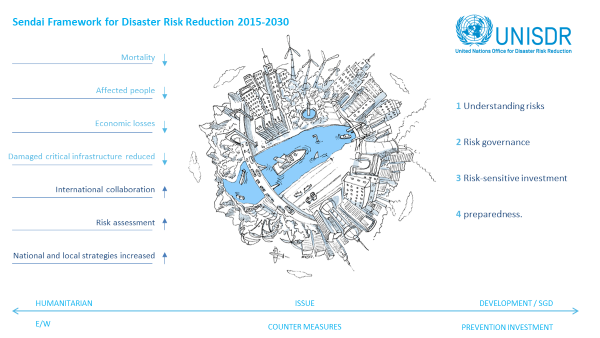 ARISE Vision Statement:ARISE is a private sector initiative, which in conjunction with the UNISDR, - works towards a resilient, prosperous future where fewer lives are lost to disasters, capital assets and investments are risk-informed, and infrastructure is resilient to natural and man-made hazards.ARISE Mission Statement:The ARISE Mission statement is to create risk-resilient societies by promoting and supporting the integration of disaster risk and disaster preparation into business management strategies and investment decisions. ARISE also aims at unleashing the potential of private sector know-how, innovation and convening powers in partnership with Governments and other stakeholders to deliver measurable changes in business practices towards resilience.   ARISE Value Proposition:By combining the intellectual (know-how) and capital assets of the private sector with the public sector and other stakeholders’ knowledge, outreach and resources, solutions  such as operational, communication, policy, investment, risk management and technical solutions, will be developed and implemented  to achieve the Targets of the Sendai Framework by 2030. Specifically, ARISE members engage in capacity development, education and participation in the development of required policies, standards, tools and regulations through application of private sector expertise and innovation to reduce disaster risks at the national and local level. ARISE Elevator Statement:Reducing risks, preventing the creation of new risks and building resilience through better risk-informed decision-making and investment  is critically important for the achievement of sustainable development and inclusive economic growth..  Combining the intellectual, know-how and capital assets collectively available within the public and private sector will support substantial progress to create resilient communities. ANNEX 2: TEMPLATE NETWORK AGREEMENTNote: This is a template agreement that needs to be adapted by the Network leads as to specific country requirements, laws and regulations. The final version of the agreement must be approved by the respective UNISDR Regional Office. Note: Text in italics below are generic guidance. Other text is marked as compulsory or optional to be included in the Network agreement. This template and its languages will be comprehensively reviewed and revised periodically.I. PURPOSE (Compulsory): The primary function of ARISE-Name of Country/Region is to engage the private sector in the implementation of the Sendai Framework in Country, and at the same time build resilience in the business of the member companies. II. MISSION AND OBJECTIVE (Compulsory): ARISE Networks bring together private sector companies located in a certain country. Focusing on risk-informed business investment, they will aim to achieve coherent approaches to the reduction of disaster and climate risks for sustainable development and long-term economic growth. ARISE- Name of Country supports the ARISE Mission ‘to create risk-resilient societies by energizing the private sector in collaboration with the public sector and other stakeholders to achieve the outcome and goal of the Sendai Framework in a transparent and inclusive way that delivers local and measurable impact’.The Objective of ARISE- Name of Country is the implementation of the Sendai Framework in Country, by engaging ARISE Name of Country members with specific activities, programs and projects, consistent with ARISE policies.III. ACTIVITIES (Compulsory)The activities of ARISE-Country must be aligned with the five commitments of ARISE: Raise Awareness: Awareness raising with respect to disaster risk and mobilization of the private sector;Influence: Exercising influence in respective spheres of expertise;Share Knowledge: Share knowledge, experience and good practices amongst the private sector; Catalyse: Be a catalyst to generate strategy, innovation and collaboration;Implement: Implement projects and activities to achieve the targets of the Sendai Framework.Specifically, ARISE Networks will: Engage in regional national and local advocacy and promotion and dissemination of good practice, guidance and information for risk-informed business and development;Lead and facilitate capacity building on disaster risk reduction for member companies, including for Small- and Medium Enterprises (SMEs); Implement concrete projects aligned with the ARISE Network ToR. Coherence with the SDGs, Paris Climate Agreement, New Urban Agenda and New Humanitarian Agenda must be sought. Activities should be coordinated with the respective UNISDR Regional Office to ensure, as appropriate, alignment with UNISDR’s mandate and work programmes;Catalyze innovation, collaboration and partnerships with Member State Governments and local governments and other stakeholder groups to generate new knowledge on disaster and climate risk and coherent policy development and implementation; As appropriate, seek collaboration and partnerships with other existing private sector networks, such as UN Global Compact Local Networks, networks of the Connecting Business Initiative (CBI); Share achievements and lessons learned at the global and regional level including at Regional and Global Platforms for Disaster Risk Reduction;Register, share and report against commitments and achievements of national and regional activities through Voluntary Commitments and UNISDR communication and knowledge sharing platforms such as Preventionweb and Voluntary Commitments Platform.EXAMPLE: ARISE Networks can further define specific activities. For example: Specifically, ARISE-Name Country will:  Engage with the Country public sector and other stakeholders regarding implementation of the Sendai FrameworkRecruit Country private sector companies to join ARISE and/or support disaster risk reduction initiatives and best practicesDevelop and implement projects and programs in the Country/Region consistent with the Sendai Framework, such as studies, research, education, communications, conferences etc. which will lead to building resilience for their membersRepresent ARISE at Country meetings, events etcEngage Country-based industry associations to effect the goals of the Sendai FrameworkRegister, share and report against progress of ARISE- Name Country activities through the global Sendai Voluntary Commitments Platform and/or other UNISDR-led communication platforms and events such as Preventionweb, Regional and Global Platforms, the annual celebrations of the International Day for Disaster Risk Reduction (13 October) and World Tsunami Awareness Day (05 November).Promote the use of existing instruments and tools such as the UN City Disaster Resilience Scorecard  and support the development of new tools, guidance and capacity building initiatives for risk-informed business development.IV. PROCEDURES, STRUCTURES, OFFICERS AND REPORTS (Compulsory)ARISE Networks are established through a written agreement between the Network lead and UNISDR (template to be developed and attached). ARISE Networks are expected to develop concrete action plans aligned with the ARISE Terms of Reference.Networks must designate (at minimum) one Network Lead.  The Network Lead selection process may vary between Networks. Depending on their size and complexity networks can elect (or appoint) multiple positions of responsibility and title them as they deem appropriate. At minimum, Network leads must be authorized by the Network members to sign the agreeement with UNISDR. They are responsible for regular communication with the respective UNISDR Regional Office. This includes, among other, provision of membership lists, development and submission of annual reports, invitation of UNISDR to formal ARISE Network meetings. Networks must arrange to provide their own secretariat functions; UNISDR will not provide secretariat support for the Networks. The arrangements for secretariat function may vary between networks (e.g. provided by the Network Lead’s organization, or a communal arrangement). Networks must have clear decision-making processes in place and are expected to hold regular, at minimum annual, meetings with its members. Frequency and details are up to each Network to decide. However, it is compulsory that UNISDR Regional Offices are invited to ARISE- Name Country meetings. ARISE- Networks must issue an annual report of activities and results to the relevant UNISDR Regional Office.V. MEMBERSHIP (Compulsory): Note: All ARISE Members must be screened  prior to joining ARISE. This due diligence process is undertaken by UNISDR in accordance of the UN rules and regulations: ARISE Networks are open to all private sector companies, including large listed multinationals to SMEs, as well as business associations and networks and private sector foundations. Aligned with UN Global Compact rules to ensure ARISE policies and practices safeguard the integrity and reputation of the United Nations and the values it upholds, private sector entities that meet the following exclusionary criteria cannot be recognized as members of ARISE: Subject to a UN sanctionListed on the UN Ineligible Vendors List for ethical reasonsDerive revenue from controversial weapons, including the production, sale and/or transfer of antipersonnel landmines or cluster bombsDerive revenue from the production and/or manufacturing of tobaccoNote on subsidiaries: A company's commitment to join ARISE applies not only to its headquarters, but also to all subsidiaries and country offices. In addition to the parent company’s commitment, subsidiaries can, but are not required to, become ARISE signatories alongside their parent company. Subsidiaries of non-participating parent companies can also decide to participate individually. Parent companies and subsidiaries are strongly encouraged to actively participate in our activities at the global and local level, including through ARISE networks. Members are admitted based on a successful application. Application started with the submission of a new member nomination to the relevant UNISDR Regional Office for screening and clearance. Upon clearance by UNISDR, final admission is decided upon by the leadership of the ARISE Name of Country/Region and decision announced within one month. Once agreed, a new member is admitted through signature of a statement of collaboration including adherence to the guiding principles. UNISDR has to be informed about all changes in membership. VI. PROPRIETARY INFORMATION AND NON-DISCLOSURE (Compulsory) ARISE- Name Country is prohibited to engage with any external organization under the UNISDR name or use the UNISDR logo unless specially authorized by written notice from the Chief of the respective UNISDR Regional Office. ARISE- Name Country can use the ARISE name and logo for its activities, except for fundraising activities which also require UNISDR consent.Information provided to or resulting from ARISE- Name Country actions or activities may contain UNISDR confidential, proprietary, privileged and/or private information intended for ARISE use. If labeled as such, this information remains the propriety property of UNISDR. The dissemination, distribution, or otherwise conveyance to any non-ARISE third parties without the express written permission of UNISDR is prohibited.  VII. FUNDING INCLUDING MEMBERSHIP FEES (Compulsory)Membership fees will not be charged. However, ARISE Network members are encouraged  to provide in-kind or financial support to specific activities or events such as Regional and Global Platforms. Any financial support will be paid into the UNISDR Trust Fund and managed by UNISDR. With the exception of travel support to private sector partners from developing countries, Small Island Development States and Least Developed Countries for selected ad-hococcasions and on a case by case basis, UNISDR will not provide funding for activities of the ARISE Board or the ARISE National and Regional Networks.  UNISDR will not engage or be held liable for any financial transaction realized by members of ARISE Networks in accordance with the legal status of the respective ARISE network and applicable national laws and regulations for the management and implementation of network activities. Such transactions are the sole responsibility of and must be managed by the respective Network chair or dedicated treasurer. The use of UNISDR’s name, structures or logo for any such financial transaction is not permitted. The use of the ARISE logo for fundraising activities is only permitted with UNISDR prior written consent.Members of ARISE Networks are not allowed to use their affiliation to UNISDR (including through the use of UNISDR or ARISE logos) to make personal, private or public business and benefits.  VIII. TERMINATION (Compulsory): The ARISE- Name Country shall remain in existence until terminated by its Chairs upon consultation with the members. UNISDR can terminate the ARISE-Name Country with immediate effect through written notice by the Special Representative of the Secretary-General for Disaster Risk Reduction. 